عنوان: جراحی و بیهوشی: اصول اولیه و روش های نوین( بیهوشی و پوست)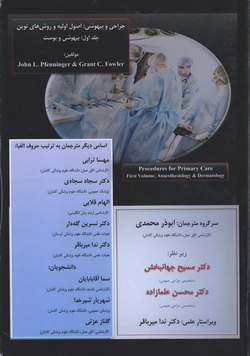 پدیدآورندگان: ابوذر محمدی مهسا ترابیدکتر سجاد سجادیالهام قلاییدکتر نسرین گله داردکتر ندا میر باقرینوع کتاب: ترجمهسال انتشار: 1394نوبت چاپ: اولقطع: وزیریتعداد صفحات: 516قیمت به ریال: 400000شابک:2-001-801-600-978  عنوان: مجموعه سوالات چهارگزینه ای میکروبیولوژی آب و فاضلاب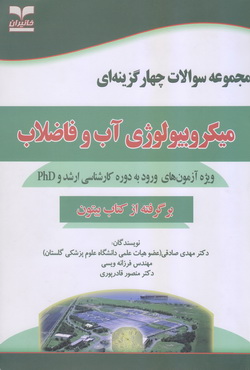 پدیدآورندگان: دکتر مهدی صادقیمهندس فرزانه ویسیدکتر منصور قادرپورینوع کتاب: تالیفسال انتشار: 1394نوبت چاپ: اولقطع: وزیریتعداد صفحات:116قیمت به ریال: 75000شابک:3-05-7988-600-978 عنوان: مجموعه تست ها و نکات طبقه بندی تصفیه آب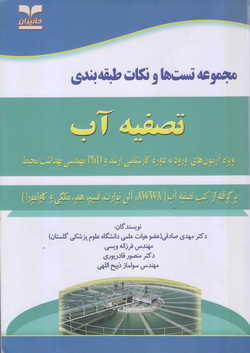 پدیدآورندگان: دکتر مهدی صادقیمهندس فرزانه ویسیدکتر منصور قادرپوریمهندس سولماز ذبیح اللهینوع کتاب: تالیفسال انتشار: 1394نوبت چاپ: اولقطع: وزیریتعداد صفحات:377قیمت به ریال: 230000شابک:0-06-7988-600-978
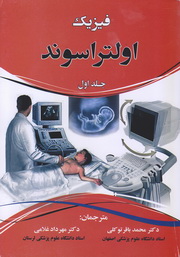  عنوان: فیزیک اولتراسوندپدیدآورندگان: دکتر محمد باقر توکلیدکتر مهرداد غلامینوع کتاب: ترجمهسال انتشار: 1394نوبت چاپ: اولقطع: وزیریتعداد صفحات:398قیمت به ریال: 200000شابک:3-43-7148-600-978
 عنوان: آمار حیاتی و شاخص های بهداشتی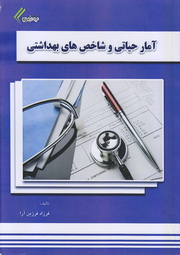 پدیدآور: فرزاد فرزین آرانوع کتاب:تالیفسال انتشار: 1394نوبت چاپ: اولقطع: وزیریتعداد صفحات:182قیمت به ریال: 150000شابک:1-57-7419-600-978
 عنوان: کالبد شناسی عمومی انسان( همراه با نکات بالینی)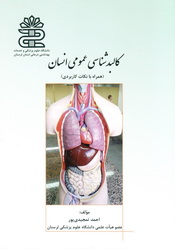 پدیدآور: احمد تمجیدی پورنوع کتاب:تالیفسال انتشار: 1394نوبت چاپ: اولقطع: وزیریتعداد صفحات: 238قیمت به ریال: 150000شابک:9-203-260-600-978 عنوان:مروری بر بافت شناسی انسانی پایه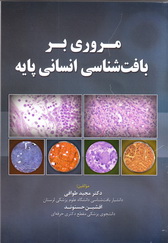 پدیدآور: دکتر مجید طوافیافشین حسنوندنوع کتاب: تالیفسال انتشار: 1394نوبت چاپ: اولقطع: وزیریتعداد صفحات: 342قیمت به ریال: 210000شابک:9-78-7562-600-978    
 عنوان: راهنمای کامل کار با موش صحرایی ( رت)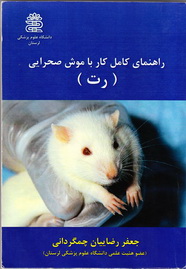 پدیدآور: جعفر رضاییان چمگردانینوع کتاب: تالیفسال انتشار: 1394نوبت چاپ: اولقطع: وزیریتعداد صفحات: 229قیمت به ریال:200000شابک:5-18-5735-600-978
عنوان: گذشت و نظریه های مربوط به آن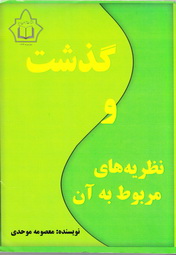 پدیدآور: معصومه موحدینوع کتاب: تالیفسال انتشار: 1394نوبت چاپ: اولقطع: وزیریتعداد صفحات: 274قیمت به ریال:150000شابک:2-900-784-600-978
 عنوان: اصول نسخه نویسی منطقی برای گروهای پزشکی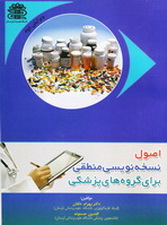 پدیدآور: دکتر بهرام دلفاننوع کتاب: تالیفسال انتشار: 1394نوبت چاپ: دومقطع: وزیریتعداد صفحات: 92قیمت به ریال: 80000شابک:3-206-793-600-978
  عنوان: فیزیواوژی دستگاه گوارش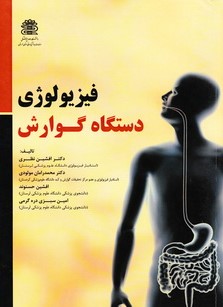 پدیدآورندگان : دکتر افشین نظریدکتر محمدرامان مولودیافشین حسنوندامین سبزی دره گرمینوع کتاب: تالیفسال انتشار: 1394نوبت چاپ: اولقطع: وزیریتعداد صفحات: 119قیمت به ریال:160000
شابک:2-0136-408-600-978	عنوان: چگونه مطالعه کنیم؟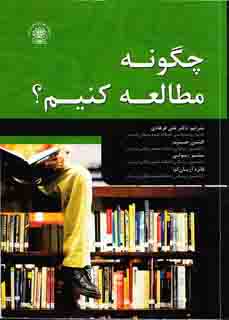 پدیدآورندگان : دکتر علی فرهادیافشین حسنوندمیثم رسولیفائزه آریان کیانوع کتاب: ترجمهسال انتشار: 1394نوبت چاپ: اولقطع: وزیریتعداد صفحات: 150قیمت به ریال:160000
شابک:9-069-408-600-978	عنوان : فناوری اطلاعات سلامت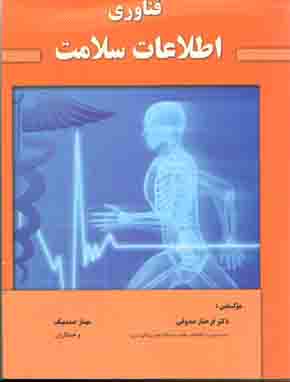 پدیدآورندگان: دکتر فرحناز صدوقیمهناز صمدبیکاصغر احتشامیفرزانه امین پورپیمان رضایی هاچه سونوع کتاب: تالیفسال انتشار: 1394نوبت چاپ: اولقطع: وزیریتعداد صفحات: 312قیمت به ریال:249000 
شابک:1-28-7815-600-978